KURZPROFIL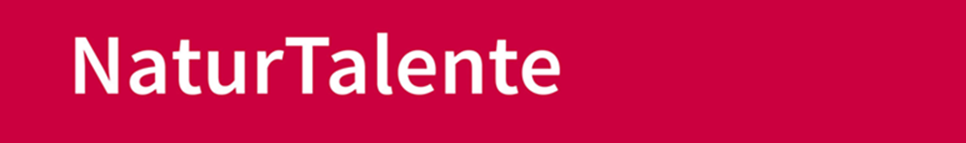 Vorname/ Nachname:											Nominierung erfolgt Herrn/*/ Frau:									Fakultät/Institut:											Daten zu Ihrer HochschulbildungStudienerfolg & CVBestätigung über positiv absolvierte Prüfungen zum Nachweis Ihres ausgezeichneten Studienerfolgs und Lebenslauf (bitte Kontaktdaten inkl. Handynummer und E-Mailadresse) bitte als PDF anhängen.
Ihr Interesse am NaturTalente-Programm mit dem Schwerpunkt„Life Sciences“☐	Informationen über eine Karriere bei einem der Unternehmenspartner*innen
    	(Tätigkeitsbereiche, Perspektiven, Jobchancen, etc.)☐	Direkter Kontakt mit Arbeitgeber*innen, ggf. Führungskräften und  	Personalverantwortlichen☐	Unterstützung bei der Vorbereitung auf Berufseinstieg, Bewerbung und Karriereplanung durch dasbegleitende Kompetenz- und Bewerbungstraining☐	Vernetzung mit anderen NaturTalenten☐	Sonstiges	_________________________________________Kurze Begründung Ihrer persönlichen Motivation Ihre Teilnahme an der (virtuellen) Eröffnungs- und Schlussveranstaltung

☐				03. März 2022 			Kick-off-Veranstaltung (Uhrzeit tba)     			Begrüßung und Kennenlernen
☐	20. Juni 2022			Closing-Veranstaltung (Uhrzeit tba)     			Verabschiedung und Erhalt der Urkunden
Bitte ankreuzen, wenn Sie an den Veranstaltungen voraussichtlich teilnehmen werden.	 
Datenschutzhinweis: Eine Teilnahme am NaturTalente-Programm setzt die Einwilligung zur Weitergabe Ihrer übersandten Unterlagen an die Partnerunternehmen voraus. Die Partnerunternehmen sowie Uniport als Veranstalter des NaturTalente-Programms werden Ihre Unterlagen vertraulich behandeln, nach dem Event löschen und auch an keine Dritten weitergeben.


Datum und Unterschrift NaturTalent

Studienrichtung/enhöchster bisher erworbener Abschlussgradvoraussichtliches Studienende